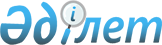 О внесении изменений и дополнения в постановление Правления Агентства Республики Казахстан по регулированию и надзору финансового рынка и финансовых организаций от 25 марта 2006 года № 79 "Об утверждении Правил принудительной ликвидации накопительных пенсионных фондов"
					
			Утративший силу
			
			
		
					Постановление Правления Национального Банка Республики Казахстан от 26 марта 2012 года № 131. Зарегистрировано в Министерстве юстиции Республики Казахстан 6 июня 2012 года № 7700. Утратило силу постановлением Правления Национального Банка Республики Казахстан от 27 августа 2013 года № 212      Сноска. Утратило силу постановлением Правления Национального Банка РК от 27.08.2013 № 212 (вводится в действие по истечении десяти календарных дней после дня его первого официального опубликования).      В соответствии с Законом Республики Казахстан от 20 июня 1997 года «О пенсионном обеспечении в Республике Казахстан» Правление Национального Банка Республики Казахстан ПОСТАНОВЛЯЕТ:



      1. Внести в постановление Правления Агентства Республики Казахстан по регулированию и надзору финансового рынка и финансовых организаций от 25 марта 2006 года № 79 «Об утверждении Правил принудительной ликвидации накопительных пенсионных фондов» (зарегистрированное в Реестре государственной регистрации нормативных правовых актов под № 4237) следующие изменения и дополнение:



      в Правилах принудительной ликвидации накопительных пенсионных фондов, утвержденных указанным постановлением:



      преамбулу изложить в следующей редакции:

      «Настоящие Правила принудительной ликвидации накопительных пенсионных фондов (далее - Правила) определяют порядок проведения принудительной ликвидации накопительного пенсионного фонда.»;



      пункты 1 и 2 изложить в следующей редакции:

      «1. Правила разработаны в соответствии с Гражданским кодексом Республики Казахстан (Общая часть) от 27 декабря 1994 года, законами Республики Казахстан от 30 марта 1995 года «О Национальном Банке Республики Казахстан», от 20 июня 1997 года «О пенсионном обеспечении в Республике Казахстан» (далее – Закон о пенсионном обеспечении), от 13 мая 2003 года «Об акционерных обществах», от 4 июля 2003 года «О государственном регулировании и надзоре финансового рынка и финансовых организаций».

      2. В целях применения Правил используются следующие понятия:

      1) минимальная цена - цена, ниже которой лот не продается;

      2) стартовая цена - цена, с которой начинаются торги по каждому лоту и которая не ниже оценочной цены лота;

      3) кредитор накопительного пенсионного фонда - лицо, имеющее к ликвидируемому накопительному пенсионному фонду имущественные требования, возникающие из гражданско-правовых и иных обязательств;

      4) непредвиденные расходы - незапланированные ликвидационной комиссией затраты на неотложные нужды, размер которых не превышает пятьдесят месячных расчетных показателей;

      5) комитет кредиторов - орган, создаваемый из числа кредиторов ликвидируемого накопительного пенсионного фонда в целях обеспечения интересов кредиторов и принятия решений с их участием;

      6) реестр требований кредиторов - документ, утвержденный уполномоченным органом, отражающий требования кредиторов, заявленные в установленный срок и признанные ликвидационной комиссией;

      7) ценности - валютные ценности, банкноты и монеты Республики Казахстан, ценные бумаги, бланки строгой отчетности и ценные предметы;

      8) лот - выставляемое на аукцион имущество, разделенное на неделимые для реализации единицы;

      9) периодическое печатное издание - газета, журнал, альманах, бюллетень, приложения к ним, имеющие постоянное название, текущий номер и выпускаемые не реже одного раза в три месяца;

      10) цена реализации - окончательная цена лота, установленная в результате торгов;

      11) объект реализации - имущество ликвидируемого накопительного пенсионного фонда, выставляемое на торги в качестве отдельной (самостоятельной) единицы или консолидированное из нескольких единиц в один лот, иное имущество;

      12) продавец - ликвидационная комиссия ликвидируемого накопительного пенсионного фонда;

      13) покупатель - победитель торгов, заключивший с продавцом договор купли - продажи;

      14) победитель торгов - участник, предложивший наиболее высокую цену за лот на торгах;

      15) организатор проведения торгов (аукционист) - ликвидационная комиссия ликвидируемого накопительного пенсионного фонда или физическое либо юридическое лицо, заключившее с ликвидационной комиссией договор об оказании услуг по проведению торгов и не заинтересованное в их результатах;

      16) участник торгов - физическое или юридическое лицо, подавшее в установленном организатором торгов порядке заявление об участии в торгах и зарегистрированное организатором торгов в качестве их участника;

      17) английский метод торгов - метод торгов, при котором стартовая цена лота повышается с заранее объявленным шагом до момента, когда остается один из участников, предложивший за лот максимальную цену;

      18) голландский метод торгов - метод торгов, при котором стартовая цена лота понижается с заранее объявленным шагом до момента, когда один из участников согласится купить лот по объявленной цене;

      19) ликвидационная комиссия - орган, назначаемый (освобождаемый) уполномоченным органом в случае принятия решения о принудительной ликвидации накопительного пенсионного фонда, осуществляющий полномочия по управлению имуществом и делами накопительного пенсионного фонда в ходе процедуры ликвидации в целях завершения дел накопительного пенсионного фонда и обеспечения расчетов с его кредиторами;

      20) расходы ликвидационной комиссии - затраты, связанные с потреблением товаров, работ и услуг в процессе принудительной ликвидации накопительного пенсионного фонда (далее - ликвидационные расходы);

      21) ликвидационная, конкурсная масса - активы ликвидируемого накопительного пенсионного фонда, предназначенные для завершения дел накопительного пенсионного фонда и обеспечения расчетов с его кредиторами;

      22) нецелевое расходование ликвидационной массы - осуществление затрат, не предусмотренных сметой ликвидационных расходов, согласованной с уполномоченным органом или утвержденной комитетом кредиторов;

      23) утвержденная смета ликвидационных расходов - смета на соответствующий период времени, утвержденная председателем ликвидационной комиссии по согласованию с уполномоченным органом или комитетом кредиторов;

      24) смета ликвидационных расходов - документ, отражающий прогнозируемые затраты ликвидационной комиссии на определенный период времени;

      25) ликвидационное производство - процедура прекращения деятельности накопительного пенсионного фонда как юридического лица, осуществляемая в целях завершения дел накопительного пенсионного фонда и обеспечения расчетов с его кредиторами;

      26) ликвидируемый накопительный пенсионный фонд - накопительный пенсионный фонд, находящийся в процессе принудительной ликвидации в связи с вступившим в законную силу решением суда;

      27) имущество ликвидируемого накопительного пенсионного фонда - совокупность имущественных благ и прав, имеющих стоимостную оценку и включенных в ликвидационную, конкурсную массу;

      28) временная администрация (временный администратор) - орган, назначаемый уполномоченным органом на период с даты вступления в силу решения о лишении накопительного пенсионного фонда лицензии на право осуществления деятельности по привлечению пенсионных взносов и осуществлению пенсионных выплат и до назначения уполномоченным органом ликвидационной комиссии, для обеспечения сохранности имущества накопительного пенсионного фонда и осуществления мероприятий по обеспечению управления накопительным пенсионным фондом;

      29) уполномоченный орган - Комитет по контролю и надзору финансового рынка и финансовых организаций Национального Банка Республики Казахстан.»;



      пункт 5 изложить в следующей редакции:

      «5. С даты вступления в силу решения суда о принудительной ликвидации накопительного пенсионного фонда:

      1) наступают последствия, предусмотренные частью первой пункта 6 статьи 45-2 Закона о пенсионном обеспечении;

      2) осуществляются мероприятия, предусмотренные частью второй пункта 6 статьи 45-2 Закона о пенсионном обеспечении;

      3) действия, осуществляемые от имени или за счет ликвидируемого накопительного пенсионного фонда, могут иметь юридическую силу лишь в случае, если они совершены председателем ликвидационной комиссии накопительного пенсионного фонда, либо лицом, которому председателем выдана оформленная в установленном порядке доверенность на совершение этих действий;

      4) исполнительные документы судов, касающиеся имущественных требований к ликвидируемому накопительному пенсионному фонду, передаются ликвидационной комиссии для исполнения в порядке очередности, установленной Законом о пенсионном обеспечении.»;



      пункт 7 изложить в следующей редакции:

      «7. С даты назначения ликвидационной комиссии к ней переходят полномочия по управлению имуществом и делами ликвидируемого накопительного пенсионного фонда.

      Ликвидационная комиссия в течение десяти рабочих дней принимает по акту приема-передачи от руководства накопительного пенсионного фонда либо временной администрации (временного администратора) подлинники лицензий на право осуществления деятельности по привлечению пенсионных взносов и осуществлению пенсионных выплат, на осуществление деятельности по инвестиционному управлению пенсионными активами (при наличии таковой), имущество и документы накопительного пенсионного фонда.

      Подлинники лицензий подлежат возврату в уполномоченный орган в течение трех рабочих дней с момента назначения ликвидационной комиссии.

      Ликвидационная комиссия принимает меры для завершения дел накопительного пенсионного фонда, в том числе по обеспечению расчетов с его кредиторами и акционерами.»;



      пункт 94 изложить в следующей редакции:

      «94. Промежуточный ликвидационный баланс и приложения к нему, в том числе реестр требований кредиторов, составляются ликвидационной комиссией по формам, утвержденным постановлением Правления Агентства Республики Казахстан по регулированию и надзору финансового рынка и финансовых организаций от 15 марта 2004 года № 71 «Об утверждении Инструкции о формах, сроках и периодичности представления отчетов и дополнительной информации ликвидационными комиссиями накопительных пенсионных фондов» (зарегистрированным в Реестре государственной регистрации нормативных правовых актов Республики Казахстан под № 2802).»;



      пункт 107 изложить в следующей редакции:

      «107. Удовлетворение требований кредиторов ликвидируемого накопительного пенсионного фонда, в том числе в связи с его банкротством, производится ликвидационной комиссией в порядке и очередности, установленными частями второй, третьей, четвертой и пятой пункта 7 статьи 45 Закона о пенсионном обеспечении, в соответствии с промежуточным ликвидационным балансом, начиная со дня его утверждения.»;



      пункт 161 изложить в следующей редакции:

      «161. Перечень документов, образующихся в результате деятельности накопительного пенсионного фонда, с указанием сроков хранения, устанавливается постановлением Правления Агентства Республики Казахстан по регулированию и надзору финансового рынка и финансовых организаций от 27 декабря 2004 года № 377 «Об установлении перечня основных документов, подлежащих хранению, и сроков их хранения в накопительных пенсионных фондах» (зарегистрированным в Реестре государственной регистрации нормативных правовых актов Республики Казахстан под № 3422).»;



      дополнить пунктом 170-1 следующего содержания:

      «170-1. После регистрации прекращения деятельности накопительного пенсионного фонда ликвидационная комиссия в течение пяти рабочих дней представляет в уполномоченный орган копию приказа о регистрации прекращения деятельности накопительного пенсионного фонда.».



      2. Настоящее постановление вводится в действие по истечении десяти календарных дней после дня его первого официального опубликования.      Председатель

      Национального Банка                        Г. Марченко      «СОГЛАСОВАНО»

      Министерство культуры и информации

      Республики Казахстан

      Министр ______________ Мынбай Д.К.

      ____________________ 2012 года 
					© 2012. РГП на ПХВ «Институт законодательства и правовой информации Республики Казахстан» Министерства юстиции Республики Казахстан
				